小净中存在的异端现象طريقة مبتدعة في الوضوء[باللغة الصينية ]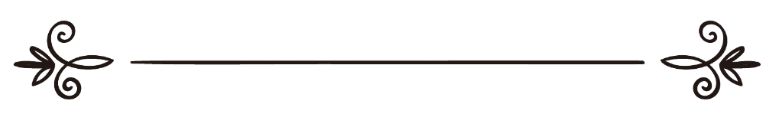 来源：伊斯兰问答网站مصدر : موقع الإسلام سؤال وجواب编审: 伊斯兰之家中文小组مراجعة: فريق اللغة الصينية بموقع دار الإسلام小净中存在的异端现象问：洗小净时，我以“泰斯米”开始，接着说：“我举意洗小净。”在洗每个要洗的肢体时，我都这样说。我知道你在前面说过洗小净前应念什么祷词，我想知道我是否可以以我所习惯的祷词替代你所说的祷词？当然，如果你告诉我的若与我所做的不一样，我会接受你的忠告！答：一切赞颂全归真主！穆斯林在崇拜尊严强大的真主时，必须依真主所命令的方式来敬拜。对于功修的原则应当是全盘接受，不在任何功修中做没有依据的事。在宗教中做了任何尊严强大的真主及其使者没有命令过的事务，他的确在尊严强大的真主的教门中创新了，他所做的工作是受驳斥的，因为任何工作，只有具备了两个条件，才被接受：1-虔诚地为尊严强大的真主而做的：清高的真主说：【他们只奉命崇拜真主，虔诚敬意，恪遵正教。】《明证章》（第5节）2-效仿使者（愿真主祝福他，并使他平安），按他所要求的行事：清高的真主说：【使者命令你们的，当遵守之；使者禁止你们的，当戒绝之。】《放逐章》（第7节）所以，绝对不允许在任何功修中新创先知（愿真主祝福他，并使他平安）从未做过的事务，因为先知（愿真主祝福他，并使他平安）说：“谁在我们的事务中新创了一件工作，他确是受驳斥的。”《布哈里圣训集》（2697）和《穆斯林圣训集》（1718）帖尔密吉由伊玛目艾哈迈德·本·罕百里那传述的圣训：欧勒巴杜·本·莎勒传述：先知（愿真主祝福他，并使他平安）说：“你们当谨遵我的道路和正统哈里发的道路，且用大牙紧紧地咬住，你们当谨防标新立异的事务，所有新生的事务都是异端，所有的异端都是迷误。”《帖尔密吉圣训集》（3991）。艾日巴尼在《艾布·达伍德圣训集》（3851）中核实了这段圣训的传述系统是优良的。作为穆斯林应该做的是：不要在使者（愿真主祝福他，并使他平安）所带来的事务中过分。由圣门弟子那传来的先知（愿真主祝福他，并使他平安）洗小净的方式中：没有任何人说过使者（愿真主祝福他，并使他平安）在洗小净中这样做过。应该效仿使者（愿真主祝福他，并使他平安）所做的。伊斯兰学者伊本·台伊米（愿真主慈悯他）关于言语表达举意的问题说：“不提倡用言语表达举意，因为这是新生的异端。没有任何记载真主的使者（愿真主祝福他，并使他平安），以及圣门弟子们这样做过，先知（愿真主祝福他，并使他平安）也没有命令他的民众中任何人用言语表达举意，也没有教哪个穆斯林这样做过。如果以言语表达举意是显而易见，众所周知的事，先知（愿真主祝福他，并使他平安）和圣门弟子们不会忽视此事，因为穆斯林大众都为此受到考验，以言语举意是在宗教和理智方面所缺的。”《教法案例解答全集》（22/231）在另一个问题中，他还说道：“在念大赞词、应召词或洗大小净等功修前，人们新创的以言语举意的行为都是使者（愿真主祝福他，并使他平安）所未做过的，是异端。所有在宗教功修中增加的新创的使者（愿真主祝福他，并使他平安）没有做过的事务都是异端，使者（愿真主祝福他，并使他平安）从未在任何功修中这样做过。因此，经常这样做就是一种异端，一种迷误。”《教法案例解答全集》（22/223）    至于小净前后的祈祷词可参阅（2165）的解答作为穆斯林必须摈弃先知（愿真主祝福他，并使他平安）从未做过的宗教事务，远离宗教中的异端，因为奉行异端行为就是效仿基督教徒和犹太教徒。作为穆斯林应该积极地学习宗教知识，以免深陷异端。真主至知!伊斯兰教义解答学者穆罕默德·刷里哈·穆楠基德尊敬的学者阿卜杜・阿齐兹・本・巴兹的教法案例解答——《光明的大道——教法案例解答》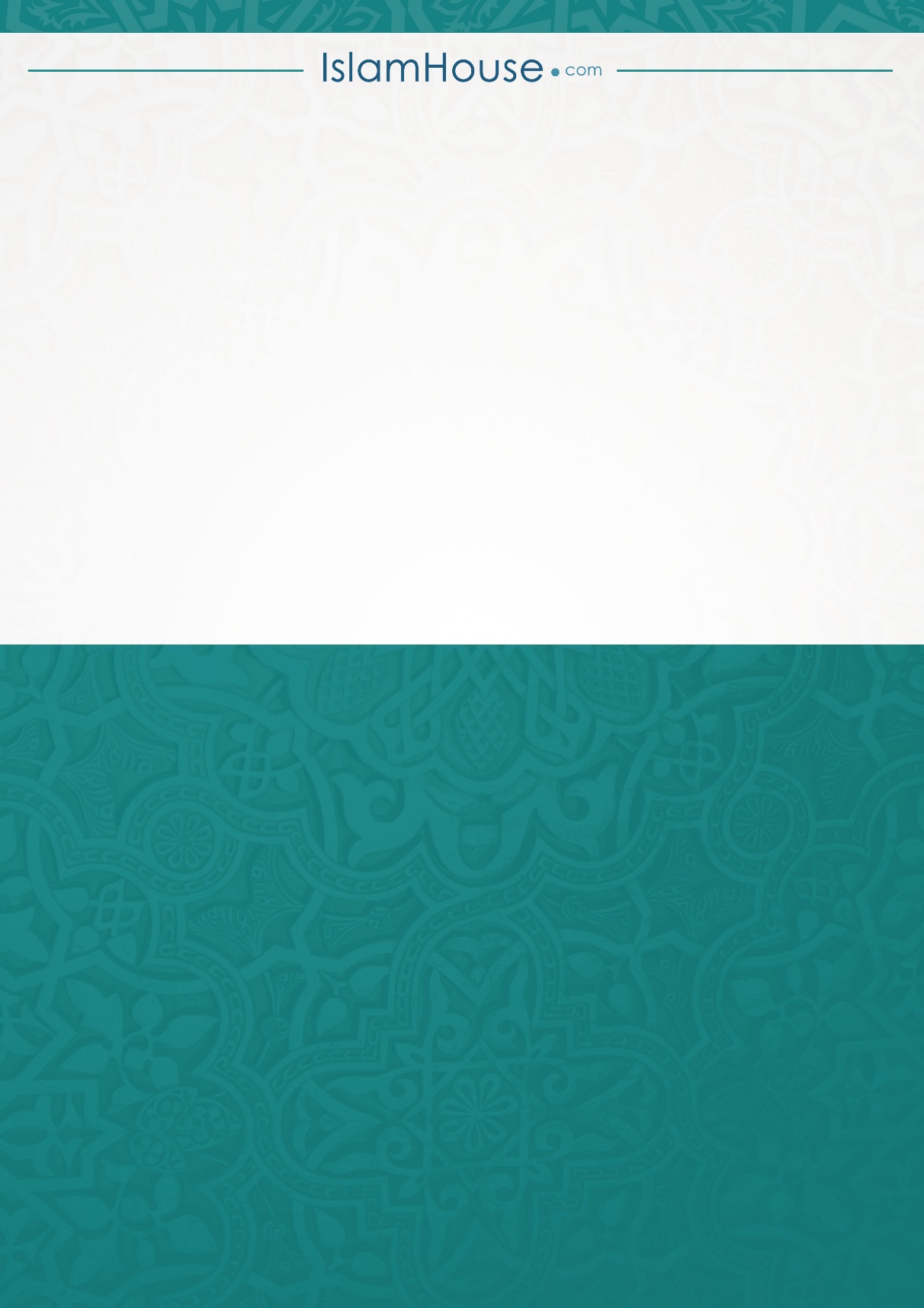 